 ロト６専用の攻略法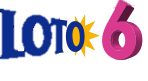 ｢６倍数攻略法｣の仕組み　今回取り上げるのは、ロト６専用の攻略法「６倍数攻略法」を利用したフィルターだ。６倍数攻略法は、ＡＢＣ分割攻略法(61ページ参照)と同じように、数字をグルーピングするもの。本誌を初めて読む人でも使えるように、その仕組みから紹介しよう。６個おきに、６グループに分類する(表①参照)。たとえば①グループに該当する数字は「01、07、13、19、25、31、37、43」で、このグループだけは数字８個、②〜⑥グループは数字７個という割り振りになる。　この分類に基づき、毎回の当選番号を「当選６倍数番号」に置き換える(表②参照)。第４５２回の当選番号「01、05、25、27、29、40」は「01」＝①、「05」＝⑤、「25」＝①、「27」＝③、「29」＝⑤、「40」＝④グループに該当する。これを昇順に並び替えた「①①③④⑤⑤」が、第４５２回の当選６倍数番号だ。　こうして割り出した当選６倍数番号を、今度はチェック表に記入する。そのグループの当選個数が１個なら●、２個なら◎、３個なら★に置き換えること。第４５２回「①①③④⑤⑤」の場合、①⑤の欄に◎を、③④の欄に●を記入するわけだ。　最後に、チェック表に記入した★◎●などの記号を、当選個数が多いもの順に並べて「当選タイプ」の欄を記入する。これで「６倍数チェック表」が完成した。 出にくい当選タイプは 買い目からカットしよう　６倍数攻略法を利用したフィルターのうち、最も基本的なものは、出にくい当選タイプをカットするというものだ。　表③を見てほしい。６倍数番号の当選タイプは全部で11種類あるが、その出現回数にはバラツキがある。最も出現回数が多いのは「◎◎●●」で、第４５２回までに１８０回。次いで「◎●●●●」が１５３回。さらに、ある程度まとまった出方をしているものとして「★●●●」「★◎●」があり、ここまでの４タイプを合計すると、出現回数は４１９回にのぼる。　そこで、ロト６の予測では、これら主要４タイプに狙いを絞り、それ以外のタイプをカットの対象にしよう。理論出現率をもとにした成功率は、91・３％だ。 偶数・奇数グループで さらに絞り込める　６倍数攻略法を利用したフィルターはほかにもある。偶数グループのみの番号、奇数グループのみの番号は出にくいので、カットしてかまわない。たとえば「②②④④④⑥」のような６倍数番号が偶数グループのみ、「①③③⑤⑤⑤」のような６倍数番号が奇数グループのみに該当する。　すでに見たように、６倍数グループは①グループのみ該当数字が８個あるので、①グループを含む奇数グループのみのほうが、若干出る可能性が高い。それでも、理論出現率はわずかに１・２％だ。偶数グループのみはさらに少なく、理論出現率は０・８％にとどまる。　つまり、フィルターの成功率は、奇数グループのみの番号をカットする場合が98・８％、偶数グループのみの番号をカットする場合が99・２％ということになる。極めて高い成功率なので、安心して利用しよう。　さらに、このフィルターは、６倍数グループを低数字グループ(①〜③)、高数字グループ(④〜⑥)に分けた場合にも応用できる。①グループを含む低数字グループの理論出現率は１・２％、高数字グループの理論出現率は０・８％。すなわち、偶数グループのみの番号、または奇数グループのみの番号をカットするフィルターと同じ成功率が期待できる。 無当選の６倍数番号は 流れに応じて削除できる　最後に、実践的なデータとして、主要４タイプの６倍数番号と出現回数を紹介しておこう(表④参照)。　すでに述べたように、６倍数攻略法を使うときは、主要４タイプ以外をフィルターにかけてカットするわけだが、これら主要４タイプに関しても、流れによってはカットできる場合がある。　表④を見ると、たとえば同じ「◎◎●●」というタイプでも、個別の６倍数番号の出方にはバラツキがあるのがわかる。「①①③④⑤⑤」「①②③③⑤⑤」などはすでに６回も出ているが「①①②②③④」「①①②②④⑤」などはまだ１回も出ていない。　こうした偏りは、抽選が進むにつれて、さらに大きくなる可能性が高い。そこで、無当選の６倍数番号を思いきってカットの対象にするのだ。　ただし、多少のリスクを伴うので、チェック表で各グループの出現状況を確認したほうがいいだろう。チェック表を見て、たとえば②グループに勢いがない場合、無当選の６倍数番号の中でも、②グループを含むもの(前述「①①②②③④」「①①②②④⑤」などもその対象となる)だけをカットの対象にするわけだ。このようにすれば、安心して利用できる。